 
2013 Fall Phoenix Classes & Events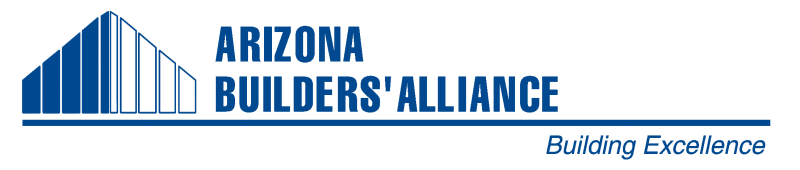 For Details & Registration InformationVisit www.azbuilders.org or call 602.274.8222October2		Certified Professional Constructor (CPC) Classes - Phoenix4		Leadership Development Forum (LDF) - Phoenix9	Certified Professional Constructor (CPC) Classes - Phoenix17-19		ABA Annual Convention - Sedona, AZ 23		Certified Professional Constructor (CPC) Classes - Phoenix24		Senior Executive Program (SEP) - Phoenix25		PM Killer Clauses – Phoenix30		Certified Professional Constructor (CPC) Classes – Phoenix
November	1		Leadership Development Forum (LDF) - Phoenix2		CPC Level 2 EXAM - Phoenix5		Legal Roundtable Topic TBD - Phoenix14		Sr. Executive Forum Lunch – Phoenix
14		Member Mixer hosted by AVR, Inc. – Phoenix
19		Contractor Night at Gateway Community College – ABA Apprenticeship Program21	Senior Executive Program (SEP) - Phoenix
22 	Construction Finance Seminar – Phoenix
December3		Merry McMullen Mixer at Corbins Electric – Phoenix
4		Developing and Mastering your Company’s Strategic Plan - Phoenix5		Senior Executive Program (SEP) - Phoenix11		LEAN Unit 4 - Phoenix
12		Leadership Development Forum (LDF) - Phoenix12		Board of Directors - Phoenix12		LDF & SEP Graduation Lunch - Phoenix
Major ABA EventsDec. 7			Volunteer Day, Tucson
Dec. 12			LDF/SEP Graduation Lunch, PhoenixFeb. 7			President’s Party and Auction, Phoenix Feb.11-12		ABC Biz/Con Meeting – Maui, Hawaii http://www.abc.orgMarch 3-6	           National AGC Convention/CONEXPO-CON/AGG – Las Vegas, NV
                                 http://convention.agc.orgApr. 4			Annual Golf Tournament, PhoenixApr. 11			So AZ Chairman’s Installation, Tucson	 (OVER FOR TUCSON EVENTS)2013 Fall Tucson Classes & EventsFor Details & Registration InformationVisit www.azbuilders.org or call 602.274.8222September
10		Safety Committee - Tucson11	Competent Person Fall Protection - Tucson11		Advisory Board - Tucson12-13	OSHA 10 Hour Course - Tucson17	Membership Dinner at Savoy Opera House - TucsonOctober8	Safety Committee - Tucson9	Advisory Board - Tucson
10	Project Manager Series: Pre-Construction Planning - Tucson11	Project Manager Series: Victorious Project Management – Tucson
12	Explorer Post 811 Tour of Millwork by Design - Tucson15	Membership Dinner at Desert Diamond Hotel & Casino - Tucson17-19		ABA Annual Convention, Sedona, AZ 
24		ABA Volunteer Day - Tucson25	Cornerstone Golf Tournament at El Conquistador - TucsonNovember	2	Explorer Post 811 Tour of Concord General Contracting - Tucson13	Advisory Board - Tucson14-15	OSHA 10 Hour Course - Tucson19	Membership Dinner at Skyline Country Club - Tucson
December3	Merry McMullen Mixer @ Corbins Electric - Phoenix7	Volunteer Day at Miracle Square - Tucson9	Project Manager Series: How to Win the Fight! Change Orders & Claims - Tucson10	Project Manager Series: Scheduling for Management11	Advisory Board – Tucson
12	LDF/SEP Graduation LunchMajor ABA EventsDec. 7			Volunteer Day, Tucson
Dec. 12			LDF/SEP Graduation Lunch, PhoenixFeb. 7			President’s Party & Auction, Phoenix 
Feb. 11-12	           ABC Biz/Con Meeting – Maui, Hawaii http://www.abc.orgMarch 3-6	           National AGC Convention/CONEXPO-CON/AGG – Las Vegas, NV
                                http://convention.agc.orgApr. 4			Annual Golf Tournament, PhoenixApr. 11			So AZ Chairman’s Installation & Auction, Tucson								(OVER FOR PHOENIX EVENTS)